桃園市立建國國中109年度辦理桃園市自造教育及科技中心教師增能研習計畫依據：中華民國108年8月29日 桃教資字第1080073855號函辦理。目的：辦理自造教育種子師資培訓工作坊，培育桃園市自造教育種子教師。辦理體驗課程方式進行自造課程推廣，讓參與師生體驗自造之樂趣發展跨領域自造教育課程，順應十二年國教之變革，發展學校特色。辦理單位指導單位：教育部主辦單位：桃園市政府教育局承辦單位：桃園市立建國國民中學實施策略：調查並了解教師有關進修之需求與困難，探求因應之道。溝通教師進修觀念，妥善安排進修系列課程與活動。在不影響正常教學為原則下，安排教師進修時間。規劃以學校為中心多元進修方式，充實進修內容。辦理研習資訊參加對象：桃園市編制內公私立國中小教師。課程內容，如附件一。報名方式　　即日起受理報名，唯考慮教學品質及材料恕不接受現場報名。請參與人員逕行至桃園市教師研習系統報名，須經過主辦單位審核通過，始得錄取。研習時數全程參與研習者，將依桃園市教師研習系統規定核發研習時數。聯絡人資訊研習報名相關問題，請洽電話：(03)363-0081 桃園市建國自造教育及科技中心 黃啟彥主任，分機251。注意事項請貴校給予參與人員公（差）假登記。部分研習為實作課程，報名後如因故無法出席，請務必通知聯絡人，俾便遞補學員，以免浪費實作材料等資源。為響應環保請參加學員自備杯具、餐具。交通資訊搭火車：桃園火車站直走中正路左轉復興路，在派出所斜對面的「桃園客運桃園公車站」，搭桃園客運102路，在團管部站下車。自行開車者請由本校中門進入，停車空間有限，請盡量共乘。經費來源本項活動所需經費，由108學年度桃園市自造教育及科技中心計畫支應。本計畫陳 桃園市府教育局核定後實施，修正時亦同。附件一，5月份課程內容研習主題國小科技教育專題－S4A vs 物聯網的初體驗國小科技教育專題－S4A vs 物聯網的初體驗活動編號J00004-200300010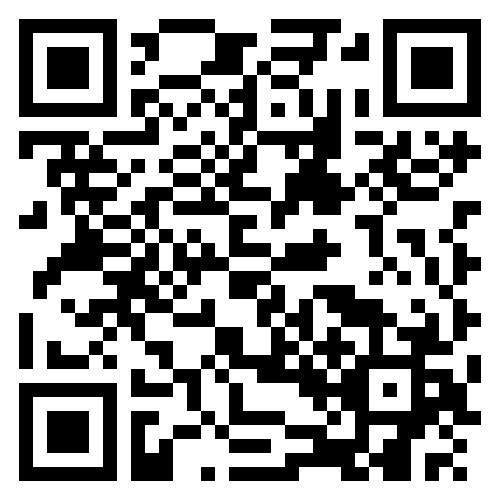 報名網址桃園市教育發展資源入口網  https://drp.tyc.edu.tw/TYDRP/Index.aspx日期時間2020/05/06(三)，13:00-16:00，3小時活動地點桃園市立建國國中資源大樓三樓電腦教室(1)桃園市立建國國中資源大樓三樓電腦教室(1)課程內容物聯網的初體驗—語音控制 1.5時大數據應用—空氣品質即時回饋系統 -1.5時物聯網的初體驗—語音控制 1.5時大數據應用—空氣品質即時回饋系統 -1.5時講師桃園市大業國小 蔡兆琛 老師桃園市大業國小 蔡兆琛 老師審核備註審核方式為:建國科技中心推動(夥伴)學校優先，依序為國小教師、國中科技領域教師審核方式為:建國科技中心推動(夥伴)學校優先，依序為國小教師、國中科技領域教師研習主題工程製圖軟體Rhino入門工程製圖軟體Rhino入門活動編號J00004-200400004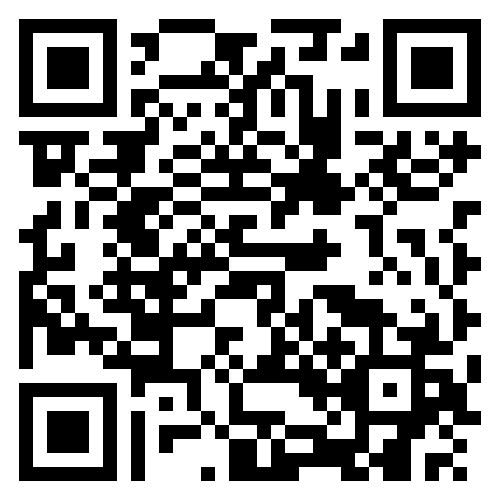 報名網址桃園市教育發展資源入口網  https://drp.tyc.edu.tw/TYDRP/Index.aspx日期時間2020/05/10(日)，09:00-16:00，6小時活動地點桃園市立建國國中資源大樓三樓電腦教室(1)桃園市立建國國中資源大樓三樓電腦教室(1)課程內容生活科技課程中的製圖與識圖、常見工程製圖軟體簡介、Rhino簡介、製圖練習與實作生活科技課程中的製圖與識圖、常見工程製圖軟體簡介、Rhino簡介、製圖練習與實作講師講師：桃園市陽明高中 李文宏 老師講師：桃園市陽明高中 李文宏 老師審核備註審核方式為:建國科技中心推動(夥伴)學校優先，依序為國中科技領域教師、國中小教師審核方式為:建國科技中心推動(夥伴)學校優先，依序為國中科技領域教師、國中小教師研習主題生活科技教室擴充設備使用與安全須知－以木工機具為例生活科技教室擴充設備使用與安全須知－以木工機具為例活動編號J00004-200400005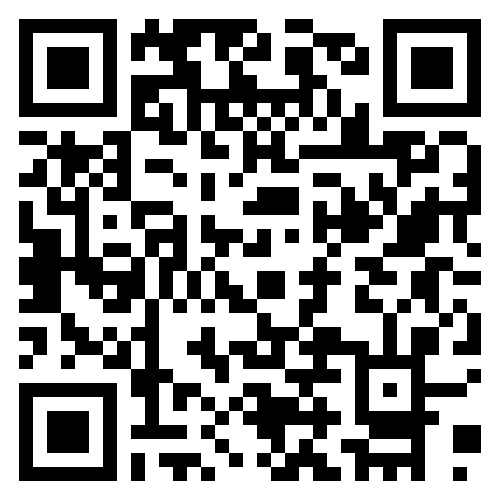 報名網址桃園市教育發展資源入口網  https://drp.tyc.edu.tw/TYDRP/Index.aspx日期時間2020/05/15(五)，13:30-16:30，3小時活動地點桃園市立建國國中資源大樓一樓木工教室桃園市立建國國中資源大樓一樓木工教室課程內容生活科技教室擴充設備、擴充設備應用於生活科技課程、木工機具使用與安全須知、機具操作示範與說明、實作練習生活科技教室擴充設備、擴充設備應用於生活科技課程、木工機具使用與安全須知、機具操作示範與說明、實作練習講師講師：新竹縣新湖國中 張國興 老師助理講師：澤沐國際股份有限公司 詹志展 老師講師：新竹縣新湖國中 張國興 老師助理講師：澤沐國際股份有限公司 詹志展 老師審核備註審核方式為:建國科技中心推動(夥伴)學校優先，依序為國中科技領域教師、國中小教師審核方式為:建國科技中心推動(夥伴)學校優先，依序為國中科技領域教師、國中小教師研習主題START!智慧小車進階研習(1)Ardublockly程式設計START!智慧小車進階研習(1)Ardublockly程式設計活動編號J00004-200400006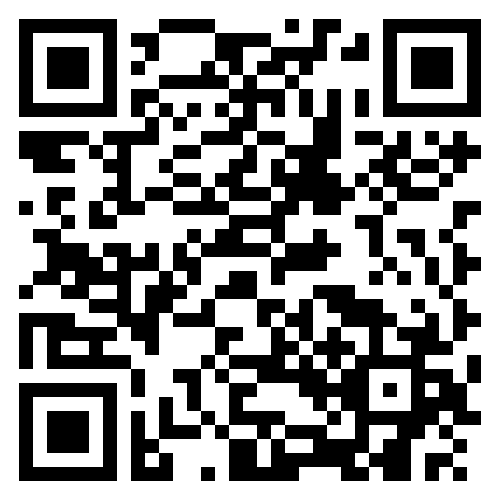 報名網址桃園市教育發展資源入口網  https://drp.tyc.edu.tw/TYDRP/Index.aspx日期時間2020/05/16(六)，09:00-16:00，6小時活動地點桃園市立建國國中資源大樓三樓電腦教室(1)桃園市立建國國中資源大樓三樓電腦教室(1)課程內容常見模組化程式積木、Ardublockly介紹、編輯自訂程式積木常見模組化程式積木、Ardublockly介紹、編輯自訂程式積木講師講師：桃園市陽明高中 吳岱融 老師助教：李文宏老師講師：桃園市陽明高中 吳岱融 老師助教：李文宏老師審核備註審核方式為:建國科技中心推動(夥伴)學校優先，依序為國中科技領域教師、國小教師審核方式為:建國科技中心推動(夥伴)學校優先，依序為國中科技領域教師、國小教師研習主題START!智慧小車進階研習(2)車體設計與實作START!智慧小車進階研習(2)車體設計與實作活動編號J00004-200400007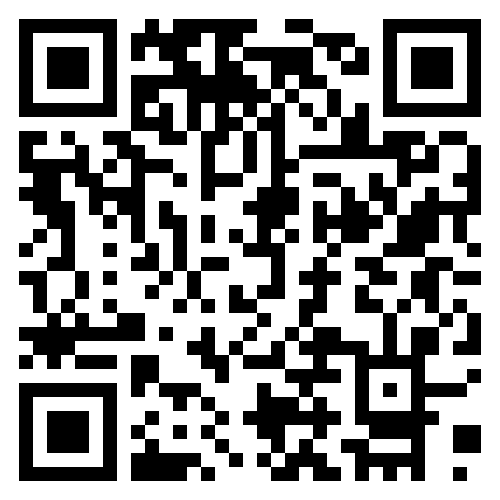 報名網址桃園市教育發展資源入口網  https://drp.tyc.edu.tw/TYDRP/Index.aspx日期時間2020/05/17(日)，09:00-16:00，6小時活動地點桃園市立建國國中資源大樓一樓自造教室桃園市立建國國中資源大樓一樓自造教室課程內容車體結構設計、夾具機構設計、Rhino繪圖練習、車體雷切實作車體結構設計、夾具機構設計、Rhino繪圖練習、車體雷切實作講師講師：桃園市陽明高中 李文宏 老師助教：吳岱融老師講師：桃園市陽明高中 李文宏 老師助教：吳岱融老師報名備註請自行攜帶筆記型電腦請自行攜帶筆記型電腦審核備註審核方式為:建國科技中心推動(夥伴)學校優先，依序為國中科技領域教師、國小教師審核方式為:建國科技中心推動(夥伴)學校優先，依序為國中科技領域教師、國小教師研習主題可撓性結構雷切設計與實作可撓性結構雷切設計與實作活動編號J00004-200400008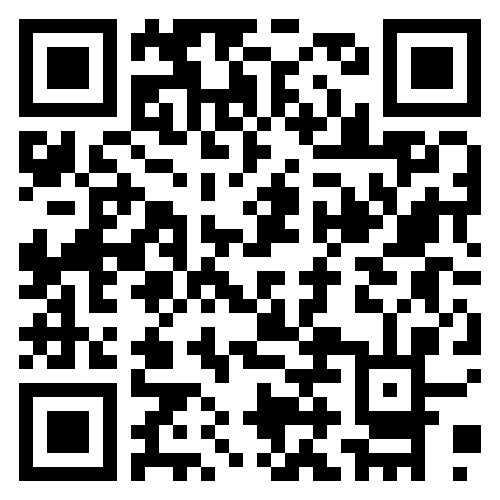 報名網址桃園市教育發展資源入口網  https://drp.tyc.edu.tw/TYDRP/Index.aspx日期時間2020/05/23(六)，09:00-16:00，6小時活動地點桃園市立建國國中資源大樓一樓自造教室桃園市立建國國中資源大樓一樓自造教室課程內容雷切可繞性結構設計基礎及實作1.雷切可繞性結構基礎概念   2.使用設計之材質特性了解3.雷切可繞性結構設計要領   4.實作結合運用設計結構包含『可繞性結構結合箱體設計』雷切可繞性結構設計基礎及實作1.雷切可繞性結構基礎概念   2.使用設計之材質特性了解3.雷切可繞性結構設計要領   4.實作結合運用設計結構包含『可繞性結構結合箱體設計』講師講師：余有容老師、助理講師：楊淨麟老師講師：余有容老師、助理講師：楊淨麟老師報名備註請自行攜帶筆記型電腦請自行攜帶筆記型電腦審核備註審核方式為:建國科技中心推動(夥伴)學校優先，依序為國中科技領域教師、國中小教師審核方式為:建國科技中心推動(夥伴)學校優先，依序為國中科技領域教師、國中小教師